УВАЖАЕМЫЕ РОДИТЕЛИ 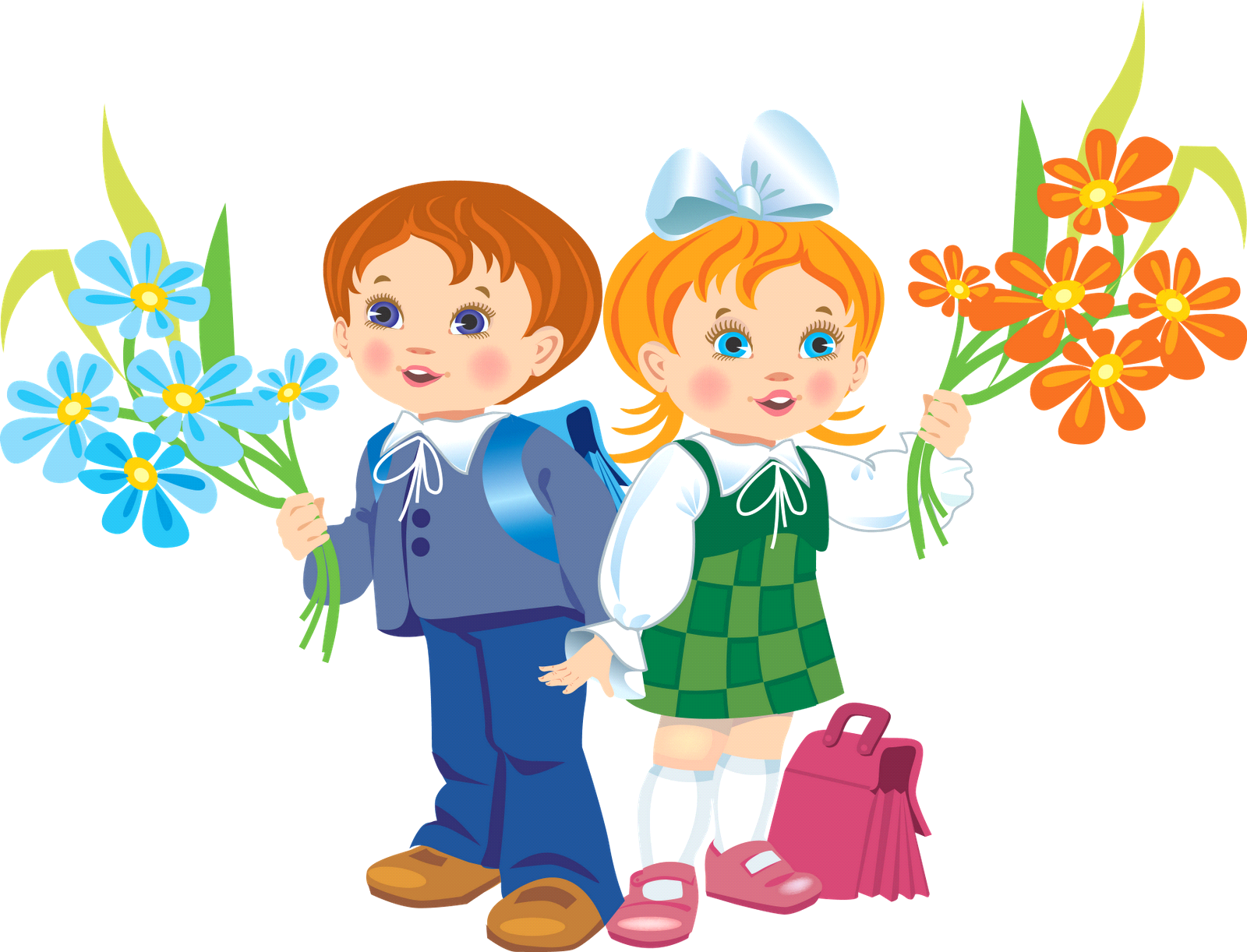 МАОУ «Средняя общеобразовательная школа № 50 с углубленным изучением английского языка» г. Перми открывает курсы для учащихся 5-11 классов «Успешный ученик». 	Курс включает в себя 10 занятий: математика- 5 занятий, русский - 5 занятий. Занятия будут проводиться 25-26 и 29-31 августа 2016 года с 10.00. Продолжительность одного занятия 90 минут.Стоимость всего курса 4500* рублей. Заявление и договор можно скачать на сайте и оформить 24 августа 2016 г.Будем рады встрече с Вами и Вашими детьми по адресу: г.Пермь, ул.Ким, 78.*если ребенок посещает только один предмет, то стоимость составляет 2 500 рублей, при этом курс включает 5 занятий.